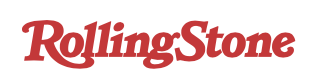 December 2, 2020https://www.rollingstone.com/pro/news/rapper-idk-harvard-university-music-business-classes-1096530/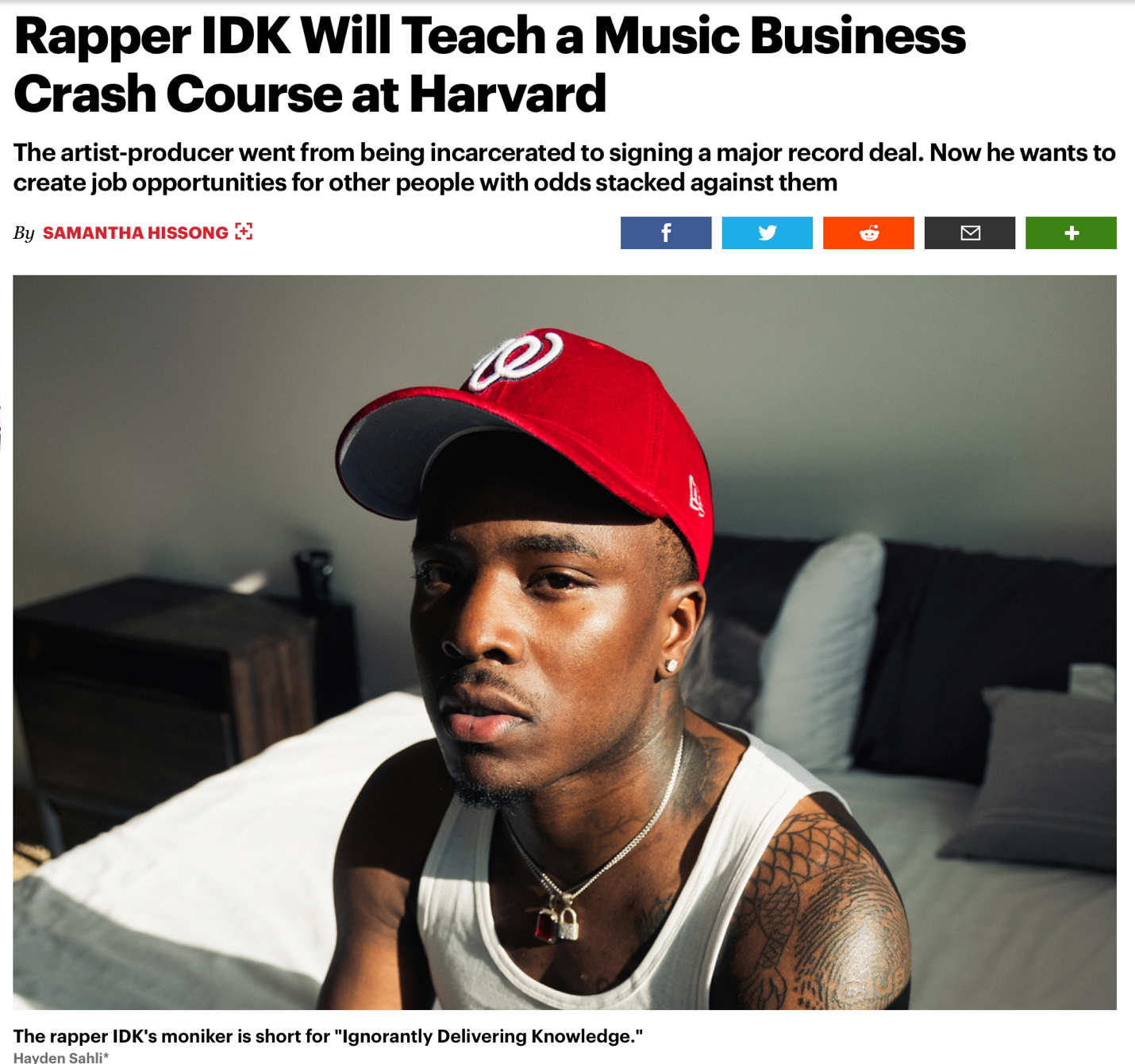 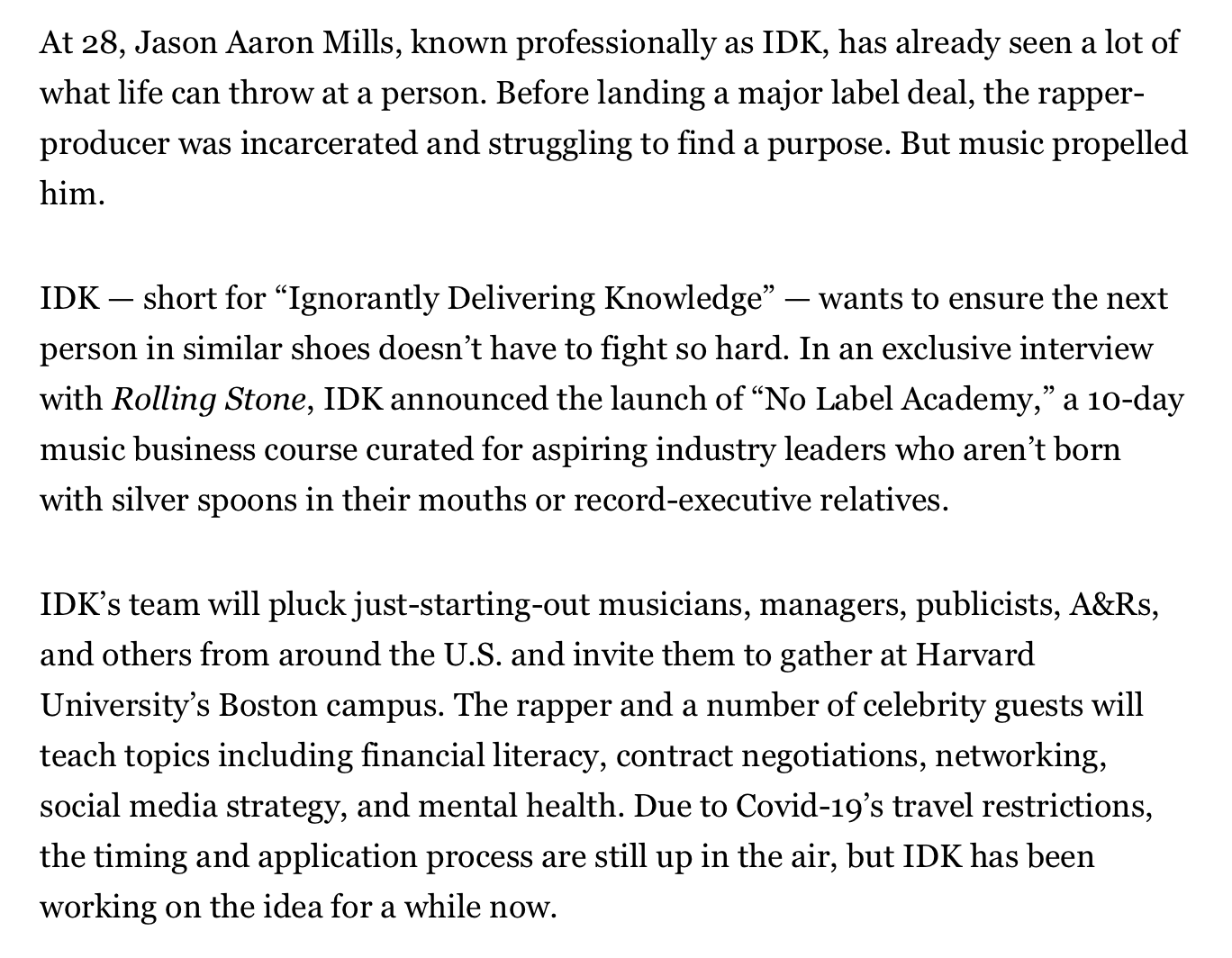 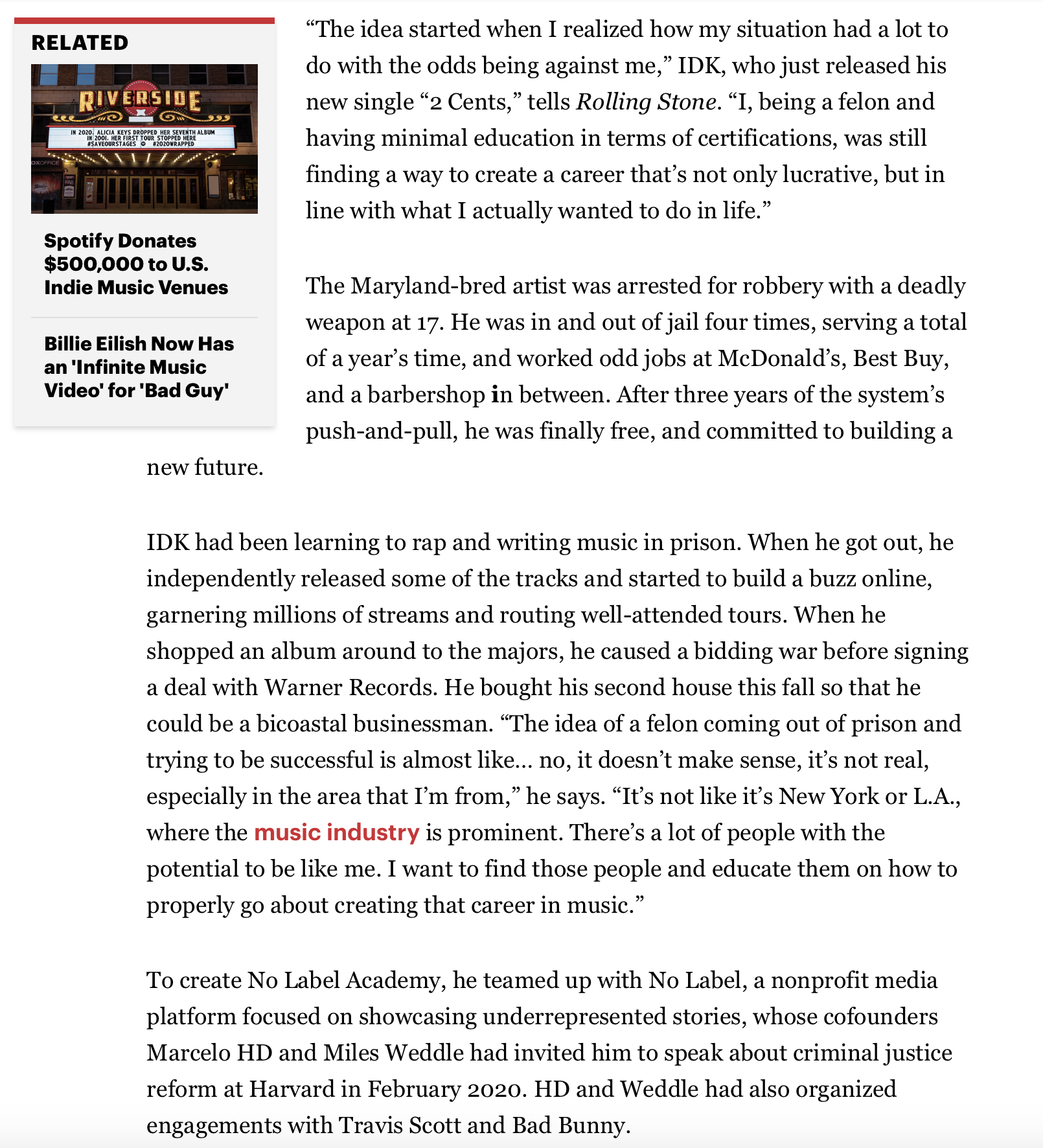 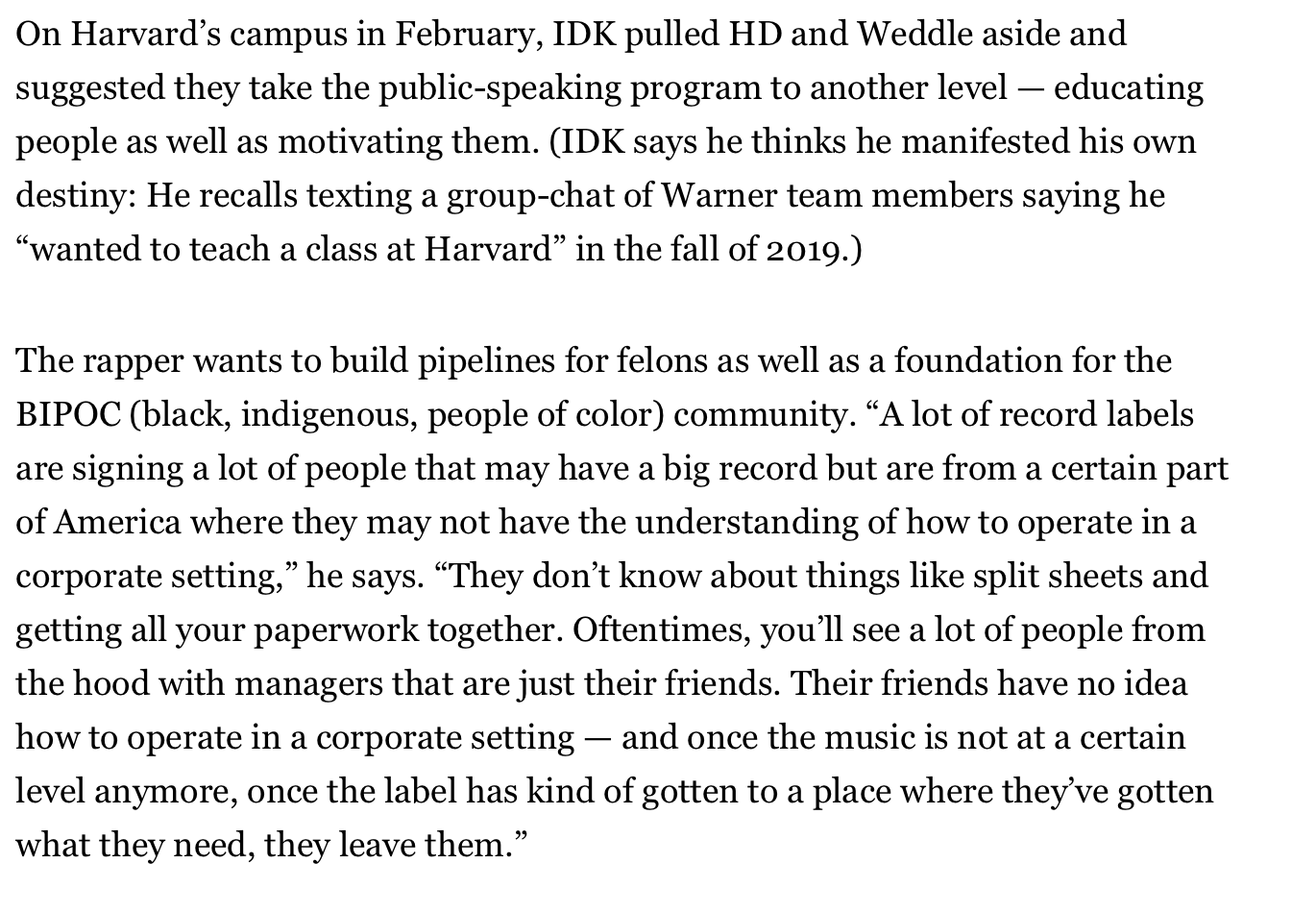 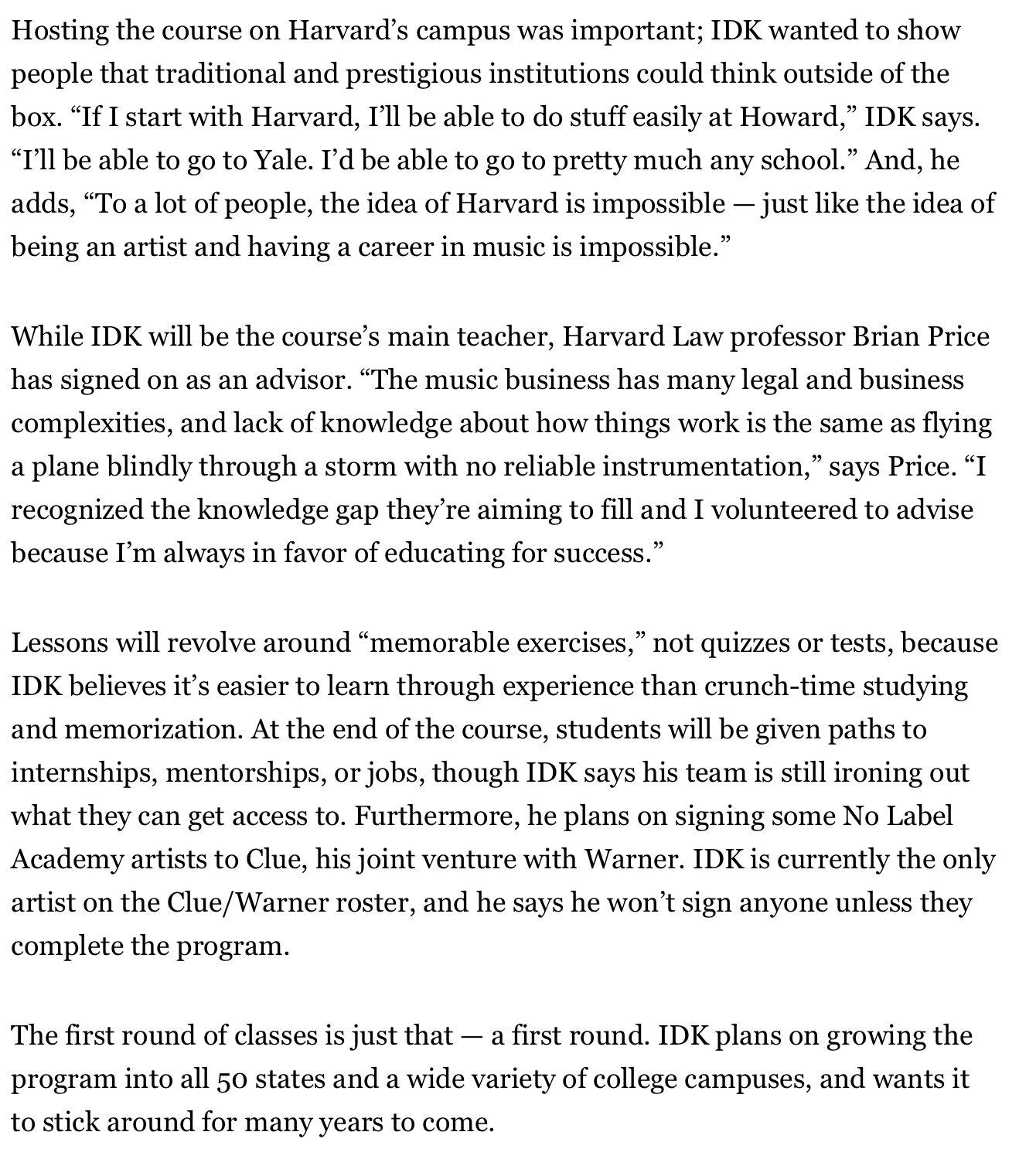 